DECLARAÇÃOEu, _______________________________________________________, Encarregado(a) de Educação do(a) aluno(a)__________________________________________, n.º ___ da turma ______, venho, por este meio, declarar que tomei conhecimento da sinalização do mesmo junto do Gabinete de Apoio ao aluno e autorizo a intervenção do mesmo.Castro Daire, ______ de __________________ de 20_______________________________________________(Assinatura do(a) Encarregado(a) de Educação)--------------------------------------------------------------------------------------------------------------------------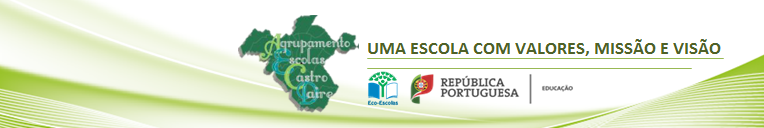 DECLARAÇÃOEu, _______________________________________________________, Encarregado(a) de Educação do(a) aluno(a)__________________________________________, n.º ___ da turma ______, venho, por este meio, declarar que tomei conhecimento da sinalização do mesmo junto do Gabinete de Apoio ao aluno e autorizo a intervenção do mesmo.Castro Daire, ______ de __________________ de 20_______________________________________________(Assinatura do(a) Encarregado(a) de Educação)